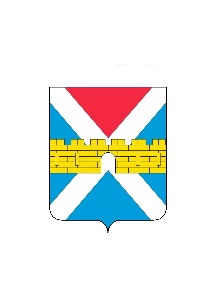 АДМИНИСТРАЦИЯ  КРЫМСКОГО  ГОРОДСКОГО  ПОСЕЛЕНИЯ КРЫМСКОГО РАЙОНАПОСТАНОВЛЕНИЕ  от ________________                                                                                                  № _______город КрымскОб утверждении формы проверочного листа, (списка контрольных вопросов), применяемого при осуществлении муниципального контроля в сфере благоустройства на территории Крымского городского поселения Крымского районаВ соответствии со статьей 53 Федерального закона от 31 июля 2020 г.                   № 248-ФЗ «О государственном контроле (надзоре) и муниципальном контроле в Российской Федерации», руководствуясь постановлением Правительства Российской Федерации от 27 октября 2021 г. № 1844 «Об утверждении требований к разработке, содержанию, общественному обсуждению проектов форм проверочных листов, утверждению, применению, актуализации форм проверочных листов, а также случаев обязательного применения проверочных листов», администрация Крымского  городского поселения Крымского района     п о с т а н о в л я е т:Утвердить форму проверочного листа, применяемого при осуществлении муниципального контроля в сфере благоустройства на территории Крымского городского поселения. Общему отделу администрации Крымского городского поселения Крымского района (Колесник С.С.) обнародовать настоящее постановление в соответствии с утвержденным порядком обнародования муниципальных правовых актов Крымского городского поселения Крымского района.Организационному отделу администрации Крымского городского поселения Крымского района (Завгородняя Е.Н.) разместить настоящее постановление на официальном сайте администрации Крымского городского поселения Крымского района в сети Интернет.Контроль за выполнением настоящего постановления оставляю за собой.Постановление вступает в силу после его официального обнародования.
Глава Крымского городского поселения Крымского района                                                              Я.Г. Будагов